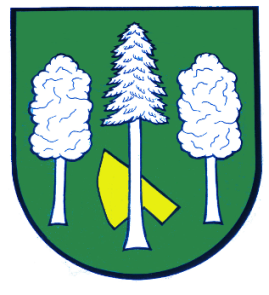 Hlášení ze dne 27. 10. 20231) Soukromý prodejce ryb pan Barbořík bude prodávat v pátek 27. 10. 2023 od 09:05 do 9:30 hodin u Restaurace u Matýska tyto živé ryby: Kapr					120 KčPstruh Duhový			189 KčAmur					125 KčTolstolobik				  78 KčUvedené ceny jsou za jeden kilogram hmotnosti.   2) Zelenina Juvita Uherský Brod bude v pondělí 30. 10. 2023 od 10:00 
do 10:10 hodin u obecního úřadu prodávat brambory na uskladnění z Vysočiny, krouhané zelí, jablka na uskladnění, cibuli, česnek, rajčata, okurky, papriku a další ovoce a zeleninu. Dále nabízí žampiony, hlívu ústřičnou, maďarskou čalamádu, olejové svíčky, med.Řidič přijímá objednávky na brambory na uskladnění z Vysočiny a krouhané zelí na telefonním čísle: 777 897 272.